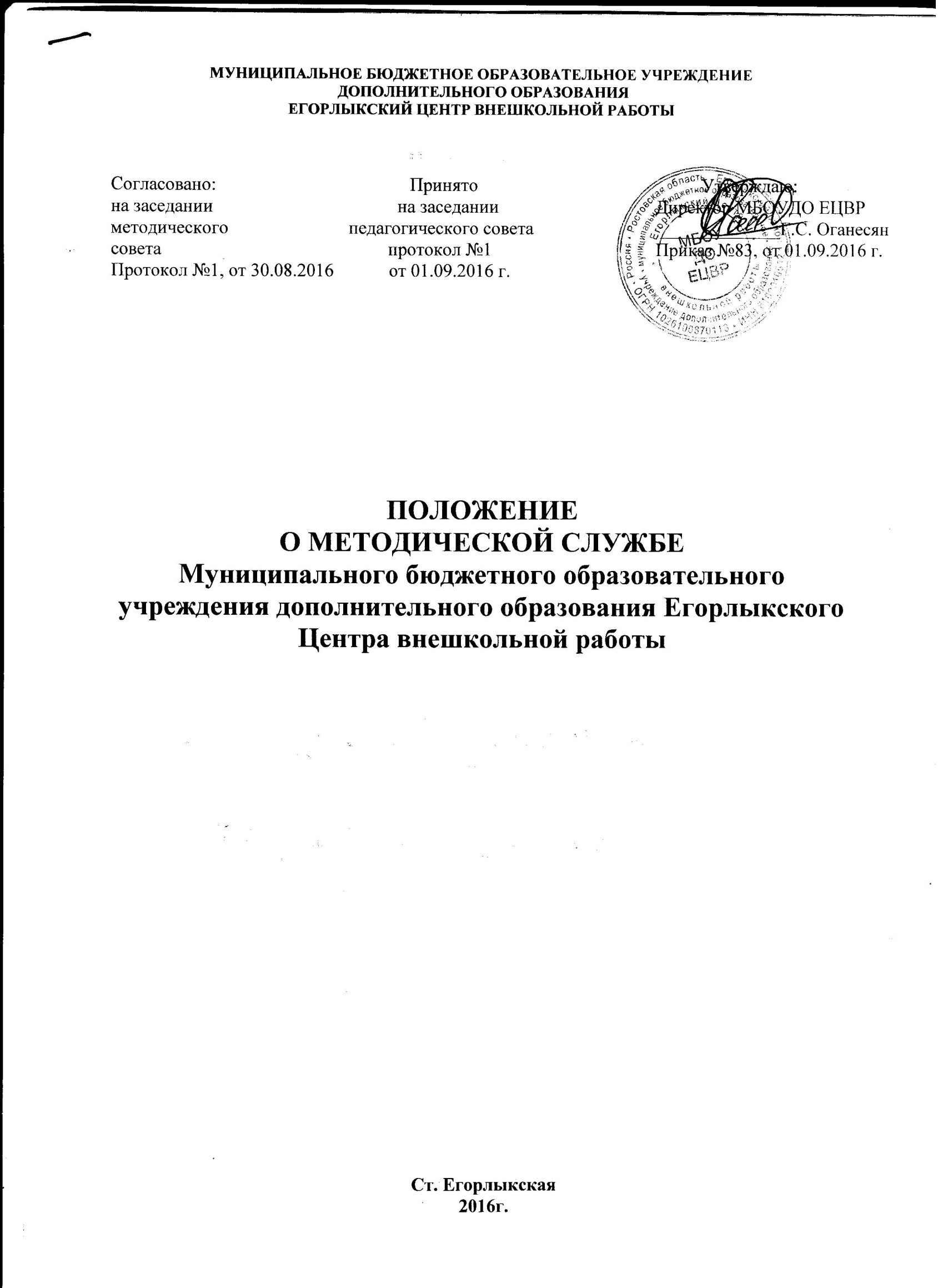 1. Общие положения1.1. Методическая служба образовательного учреждения в соответствии с Федеральным законом РФ «Об образовании в Российской Федерации», ориентируясь на гуманизацию целенаправленного процесса воспитания и обучения в интересах человека, общества, государства, реализуя принципы государственной политики в области образования, обеспечивает:1.1.1.достижение гражданином (обучающимся) установленных государством образовательных уровней (образовательных цензов);1.1.2.построение воспитательно-образовательного процесса на основе приоритета общечеловеческих ценностей, жизни и здоровья человека, свободного развития личности; воспитания гражданственности, трудолюбия, уважения к правам и свободам человека, любви к окружающей природе, Родине, семье;1.1.3.достижение единства федерального культурного и образовательного пространства; защиту и развитие средствами образования национальных культур, региональных культурных традиций и особенностей; возрождение российской культуры, нравственности, духовности;1.1.4.адаптацию образовательного учреждения к новым условиям и особенностям развития обучающихся; построение общедоступного образования  с учетом уровня современной педагогической науки и творческой практики обучения и воспитания;1.1.5.светскость характера образования при сохранении свободы и многообразия образовательных систем и учреждений их автономности;1.1.6.дальнейшую демократизацию управления воспитательно-образовательными процессами, закрепление государственно-общественного характера управления образованием.1.2. Методическая служба предусматривает формирование и развитие профессиональных качеств педагогов дополнительного образования, методистов, повышение их профессионального мастерства.1.3. Основными условиями организации методической деятельности, построения адаптивной модели методической службы и управления ею в образовательном учреждении являются: 1.3.1.четкое распределение полномочий, прав и обязанностей;1.3.2. максимальный учет социального заказа на образовательные услуги и личностно ориентированное построение деятельности педагогов в различных структурах методической службы;1.3.3.рассмотрение активного положительного опыта методической работы каждого члена педагогического коллектива как опорного в построении общей системы методической работы, федерального, регионального, территориального опыта и общих тенденций развития методической работы, теоретических подходов, разработанных наукой.2. Цель и задачи:2.1. Цель методической службы – обеспечить действенность системы управления в организации, совершенствовании, стабилизации и развитии всей жизнедеятельности образовательного учреждения, для чего:2.1.1.организовать активное участие членов педагогического коллектива образовательного учреждения в планировании, разработке и реализации программ развития, в инновационных и опытно-экспериментальных процессов;2.1.2.способствовать повышению профессиональной компетенции, росту педагогического мастерства и развитию творческого потенциала педагогов дополнительного образования, направленного на оптимальное формирование и развитие личности обучающегося, его самоопределение и самореализацию.2.2. Для реализации поставленной цели методическая служба образовательного учреждения решает следующие задачи:2.2.1.создает единое информационное пространство и регулирует информационные потоки управленческой и научно-методической документации, концентрирует ценный опыт достижений в образовательной практике;2.2.2.обеспечивает эффективную и оперативную информацию о новых методиках, технологиях, организации и диагностике воспитательно-образовательного процесса;2.2.3.организует работу по созданию нормативно-правовой базы функционирования и развития образовательного учреждения;2.2.4.способствует созданию программно-методического и научного обеспечения воспитательно-образовательного процесса, условий для внедрения и распространения положительного педагогического опыта, инноваций и других видов творческой деятельности;2.2.5.обеспечивает проведение диагностических и аттестационных процедур для объективного анализа процесса развития и достигнутых результатов, стимулирования педагогического творчества;2.2.6.осуществляет контроль за выполнением образовательных программ, уровнем образования и воспитанности обучающихся;2.2.7.управляет процессами повышения квалификации и непрерывного образования педагогических работников, способствует организации рационального педагогического труда, саморазвитию педагогов.3. Содержание работы3.1.Содержание работы методической службы обеспечивает реализацию ее целей и задач по выполнению учебного плана образовательного учреждения и программы развития в соответствии с современными требованиями и формируется на основе:3.1.1.целей и задач образовательного учреждения и перспектив его развития;3.1.2.изучения законов Российской Федерации, нормативных документов, инструкций, приказов Министерства образования РФ, региональных и муниципальных органов образования, Устава образовательного учреждения, внутриучрежденческих, распоряжений, постановлений и других локальных актов;3.1.3.знания и активного использования достижений и рекомендаций педагогической и психологической наук, исследований других наук, способствующих повышению научно-теоретического уровня методической службы в целостном педагогическом процессе образовательного учреждения;3.1.4.анализа диагностических данных (о состоянии воспитательно-образовательного процесса, уровня образованности и воспитанности обучающихся, их здоровья и развития, о профессиональном росте педагогов), позволяющего определить, уточнить или сформулировать заново основные задачи и проблемы методической работы, перспективы развития отдельных структур и методической службы в целом;3.1.5.использования в образовательно-воспитательной практике образовательного учреждения и в работе методической службы современных методов, форм и видов обучения, воспитания, новых педагогических технологий.4. Структура и организация деятельности.4.1. Методическая (научно-методическая) служба как система управления научно-методической работой образовательного учреждения является общественным органом, имеет сложную организационную структуру, формируемую на добровольной основе. Структура методической службы и кандидатура руководителя закрепляются приказом директора образовательного учреждения.4.2. Методическая службы – профессиональный орган, осуществляющий руководство методической и научно-исследовательской деятельностью педагогического коллектива образовательного учреждения, целостная система взаимосвязанных методических, информационных, диагностических и других подсистем (структур службы):4.2.1. Научно-методический совет возглавляет методическую службу; формируется из опытных педагогов высокой квалификации, методистов и других педагогических работников, способных к творческой работе; руководит деятельностью научно-методического совета заместитель директора по научно-методической работе.4.2.2. Методические объединения создаются в образовательном учреждении по направленностям, формы работы объединений могут быть коллективными и индивидуальными с оптимальным их сочетанием; работа методических объединений направлена на практическое решение проблем дополнительного образования детей.4.2.3. Информационная подсистема функционирует на базе методического кабинета,  отбирает, систематизирует информацию, организует оперативное ознакомление педагогов дополнительного образования (родителей, общественности, учащихся) с научно-методической информацией, нормативно-правовыми и другими документами, создает банк данных, организует своевременное поступление необходимой информации, сообщает о новых поступления.4.2.4. Диагностическая подсистема осуществляет исследования по отслеживанию поэтапных результатов воспитательно-образовательного процесса, отдельных его сторон; разрабатывает, адаптирует к условиям образовательного учреждения имеющиеся мониторинговые методики и программы по дополнительному наблюдению (слежению) за педагогическими явлениями, осуществляя прогноз, коррекцию развития личности, воспитательно-образовательных процессов и образовательного учреждения в целом.4.3. Успешность функционирования методической службы во многом определяется четкой организацией  деятельности всех подструктур, распределением прав, полномочий и ответственности между всеми участниками методической (научно-методической) работы, а также планированием, в котором особое внимание уделяется результатам деятельности педагогов, качественному составу педагогического коллектива, особенностям работы образовательного учреждения, сложившимся в нем традициям.